Sommarlovsboken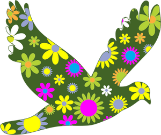 
Nu är det snart sommarlov! Jag är nyfiken på vad du läser under lovet och hoppas få många e-vykort från dig.Gå in på www.jagharläst.se/bokrecension och fyll i mellan eller lång recension på böckerna du läst. Senast första skolveckan vill jag att du har skickat dina bokrecensioner till mig på adress cecilia.winlund@almhult.se.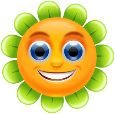 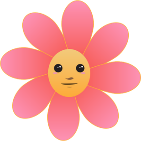 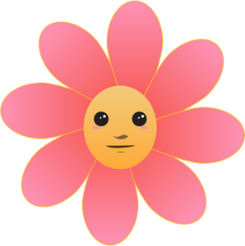 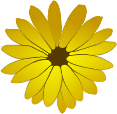 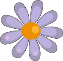 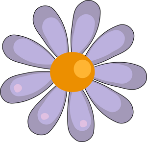 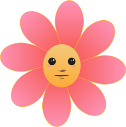 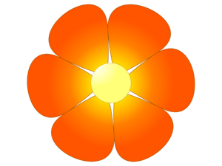 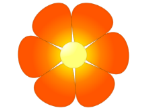 